UNIVERZITA PALACKÉHO V OLOMOUCIPedagogická fakulta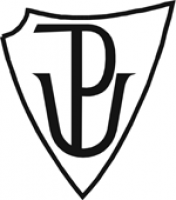 Didaktika mateřského jazyka AHláskové skupiny dě, tě, ně, bě, bě, vě (mimo morfologický šev), mě                                                Akademický rok 2013/2014Věra Chadimová, U1ST2. ročník                                                                                                Datum vypracování: 15. 4. 2014Doplňovací cvičení1) Doplň do textu skupiny bě, pě, vě, mě.Ahoj dědo!  V naší stáji se narodilo hří_ _. Jmenuje se _ _lohlávek. Je celý grošovaný. Ocas a hřívu má ale _ _loučkou. Zatím kouká hlou _ _. Když na něj ale zavolám z _ _da_ _ se otočí a _ _ží hned s_ _rem k nám. Rád se probíhá po zelené trá _ _. Často ho najdeme s mámou S _ _ tlanou na past_ _.	Už se těším, až vyroste a sveze nás!                                                                                                   Zdraví Tě ŠimonKosová, J.; Řeháčková, A. Český jazyk pro 2. ročník základní školy. Plzeň: Fraus, 2008. 128 str. ISBN 978-80-7238-717-5.2) Doplň dě, tě, něaltán na zahra________, rozinky v těs_______, léto na cha______, ve volné příro______, hnízdo na komí______, na celém svě______, skládaná suk______, vypadá mla________, mourovaté ko_______, pracuje pil_______, starý pra____deček, ________kdo zvoní, velikonoční pon___lí, dětské hříš______Hájková, E.; Pišlová, S.; Vildová, H. Český jazyk pro 2. ročník základní školy pracovní sešit. Úvaly: Jinan, 1992. 79 str.3) Doplň do slov vhodné slabiky s ěZat _ _ní Slunce, krů_ _ je rosy, růžové pou _ _, koláče v trou _ _, známý z _ _vák,  _ _ lásek zelený, _ _ neček z pampelišek, milý ús_ _v, talíř _ _ stovin, s _ _hové vločky, žlutý pod _ _l, _ _lovlasý  _ _deček, hora S_ _žka, k _ _žna Libuše, rozbitý k _ _tináč.BIČANOVÁ, L. Český jazyk 3 nová řada - pracovní sešit, 1. díl. Brno: Nová škola, 2013. 48 str. ISBN 978-80-7289-495-6. 4) Doplň v ukázce písmeno ěSt_ n_Malé št_ n_  se odvážilo do lesa. U potoka poletovali motýli. Št_ n_ chtělo motýla ulovit. Poskočilo. Začalo motýly honit. Ale co to? Motýli zmizeli. Št_ n_ je nevid_lo. Kam se pod_li? Št_ n_ b_želo podél lesa. „ Ulovím si n_co lepšího!“ U stromu sed_la malá myš. Hryzala klásek. Št_n_ vyrazilo. Chňaplo po myšce. Ale myška se jen mihla. Místo myšky m_lo št_n_  v zubech suchý list. Kam se pod_la myška?KAMIŠ, K.; JANÁČKOVÁ, B.; HANZOVÁ, M. Píšeme podle Pravidel českého pravopisu. Pravopisná cvičení pro 1. stupeň základní školy. Praha: Pansofia, 1994. 55 str. ISBN 8085804204.Doplňování v tabulce se souřadnicemiDoplň dě, tě, ně, bě, bě, vě, měDiktátZdeněk přišel loudavě otevřít. Koncem měsíce května pojedeme do Prahy. Dědeček nám někdy ukazuje hvězdy. Naše třída pořádá soutěže v běhu. Ale pak nastala změna. Zdeněk si začal ze zpěvu tropit posměšky. Země se probouzí. Počasí je proměnlivé. Domů nespěcháme. Pofukuje svěží větřík. Městečko na dlani. Běží s větrem o závod. Většina běžců je z naší třídy. Těšíme se na pěknou podívanou. Měřicí přístroj svěříme do Vláďových rukou.MICHÁLKOVÁ, V.; PALLAS L. Diktáty a pravopisná cvičení. 11. vyd. Praha: SPN - pedagogické nakladatelství, 1979. 245 str.Graficky zajímavá cvičeníObrázek: Vybarvi slova se slabikami: bě – zeleně, pě - červeně, vě-  žlutě, dě - oranžově, tě - fialově, ně - růžově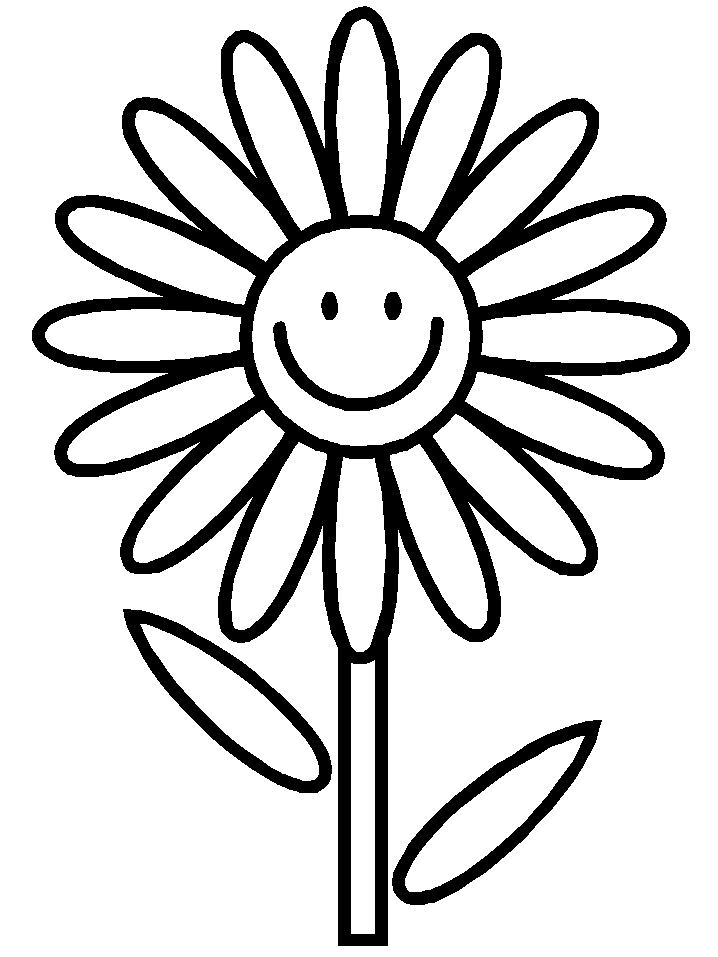 Neumann, Škubová. Sestra. in přeje vše nejlepší! [online]. [cit. 2014-16-4].  Dostupné online na http://www.sestra.in/articles.php?article_id=38Doplň křížovku: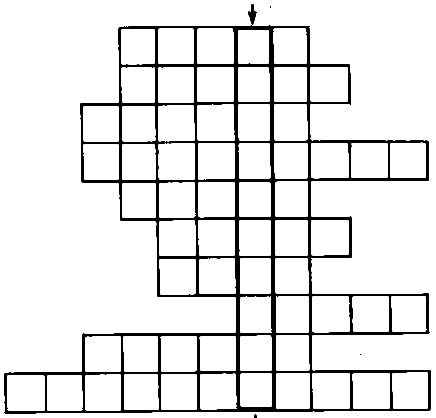 Z kmene stromu vyrůstají	Uhlí máme veOpakem tmy jeMuškát pěstujemeNejhorší známka ve škole jeDetektiv je zločinci už naDo vody ve vaně si dámeV poledne si dáme něco dobrého kMalíři, herci, hudebníci jsouOtřesům půdy říkámeNakresli obrázek k tajenceHájková, E.; Pišlová, S.; Vildová, H. Český jazyk pro 2. ročník základní školy pracovní sešit. Úvaly: Jinan, 1992. 79 str.Korektura textuOprav chyby v textu Pred mesícem jsme byli na výlete ve Svatonovicích. Průvodkyne Alzbeta nám tam vyprávela  o zivote bratrí Capků. Casto sem jezdili a v krásné zahrade své vili psali i odpocívali. Josef jeste radeji maloval, nez psal – byl to prece hlavne malír. Nekdy kolem nich behal a stekal pes. Vís, jak se jmenoval?Hájková, E.; Pišlová, S.; Vildová, H. Český jazyk pro 2. ročník základní školy pracovní sešit. Úvaly: Jinan, 1992. 79 str.HraPexesoDvojici tvoří obrázek s názvem věci a vynechaná slabika.Žák obrátí kartičku s obrázkem, řekne, co vidí, a snaží se najít kartičku s danou slabikou, která patří k obrázku. Sbírá dvojice a kdo má víc – vyhrává.  Kartičky se slabikami jsou menší a kartičky s obrázkem větší, tak je od sebe odlišíme. Kartičky rozstříháme a můžeme hrát jako pexeso: Obrátíme kartičku, která je větší (obrázek). Obrátíme kartičku, která je menší (slabika)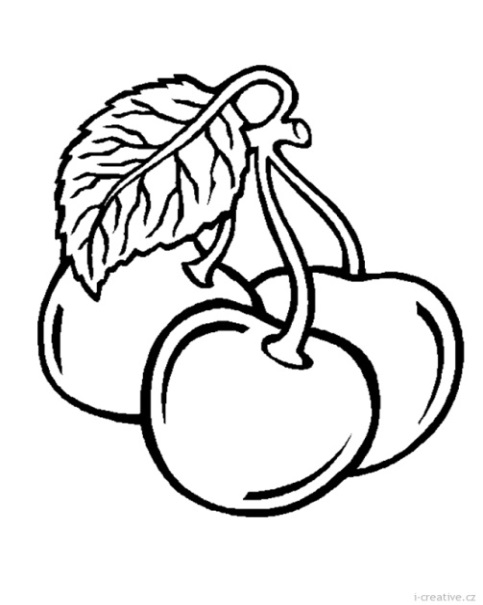 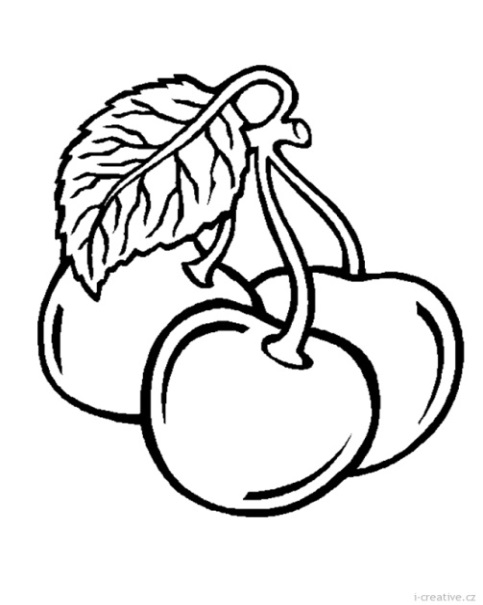 Třešně omalovánky [online].  i-creative.cz, 2012- 4-3, [cit. 2014-16-4]. Dostupné online na http://www.i-creative.cz/2012/04/03/tresne-omalovanky/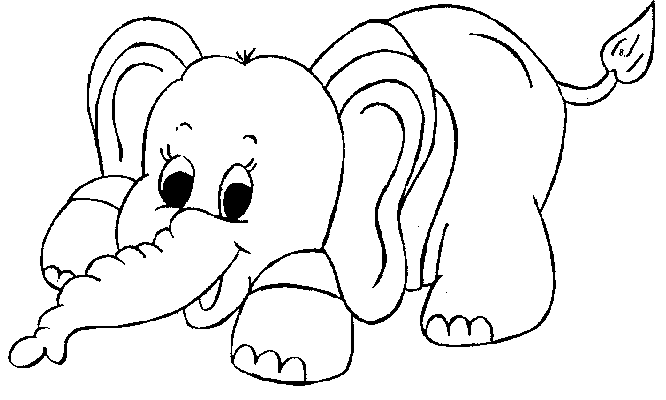 Zvířátka – realistická [online]. Fanblog, 2009 – 8 -11, [cit. 2014-16-4]. Dostupné online na http://sablony-omalovanky.blog.cz/0908 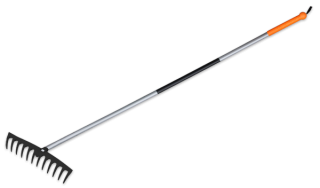 Zahradní nářadí/ hrábě [online]. [cit. 2014-16-4]. Dostupné online na http://www.bradas.cz/www-bradas-cz/eshop/14-1-ZAHRADNI-NARADI/33-2-hrabe 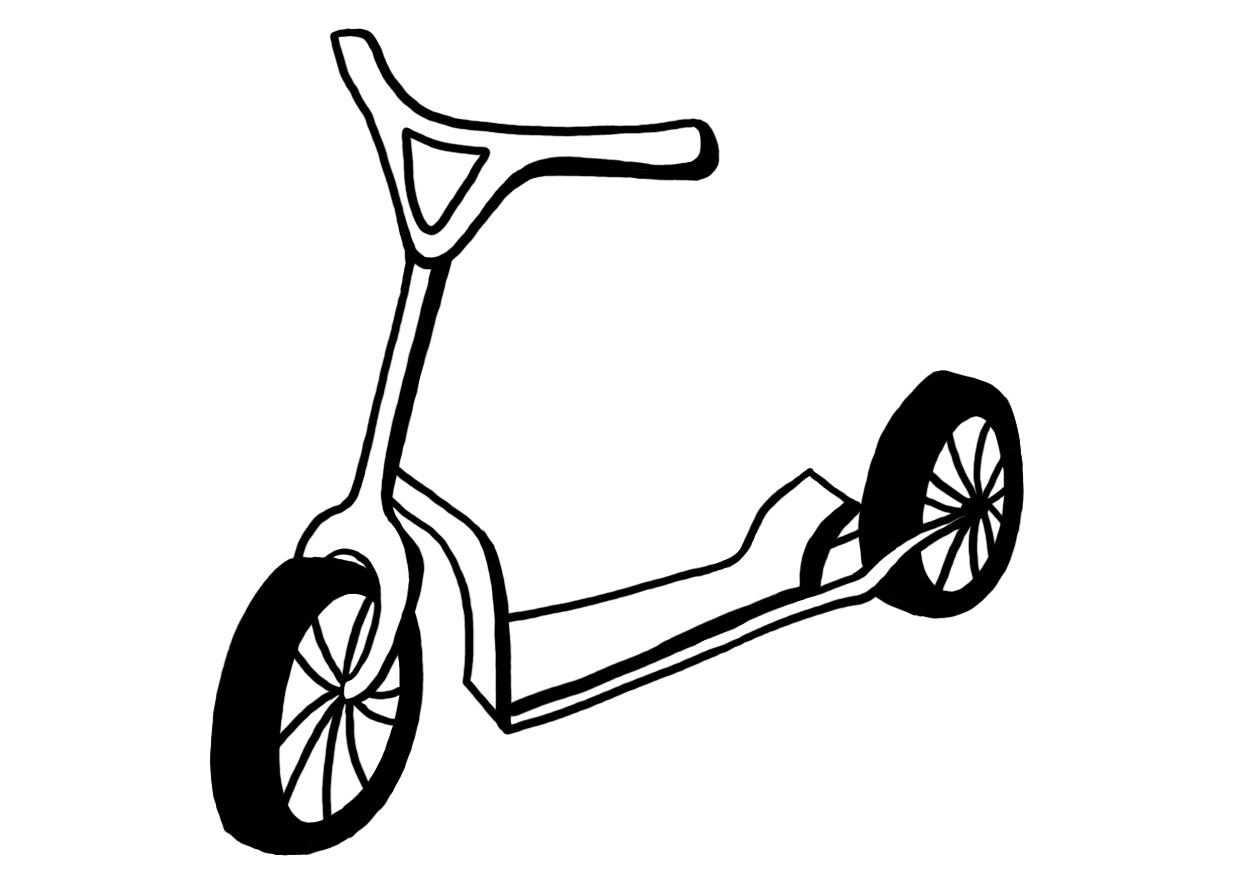 Kalaš. Doprava [online]. Metodický portál RVP, 2011-1-19, [cit. 2014-16-4]. Dostupné online na http://wiki.rvp.cz/Kabinet%2F0.0.0.Kliparty%2FDoprava 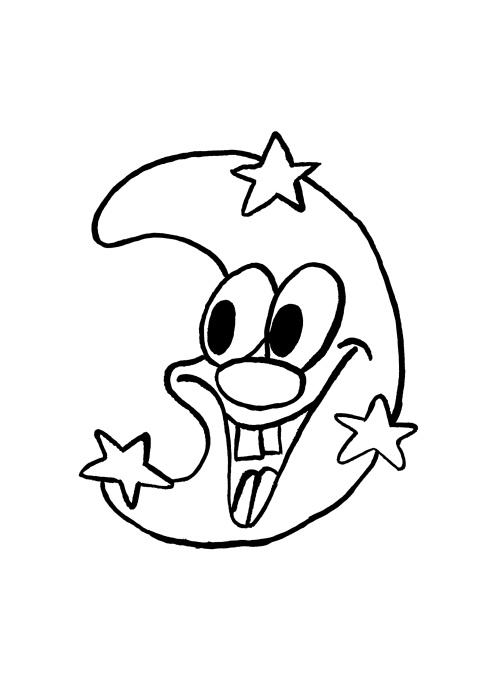 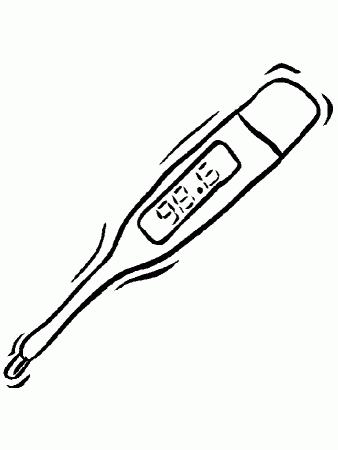 Doktor [online]. 2011, [cit. 2014-16-4]. Dostupné online na http://market1-1.webnode.cz/omalovanky/lide/photogallerycbm_376458/10/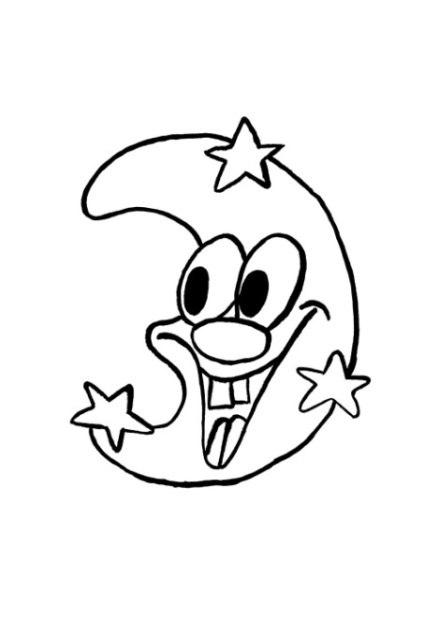 Pospíšilová. Pracovní listy a omalovánky [online]. Lipník: Základní škola a Mateřská škola, 2010-2013, [cit. 2014-16-4]. Dostupné online na http://zsmslipnik.webnode.cz/materska-skola/program/zari/pracovni-listy-omalovanky/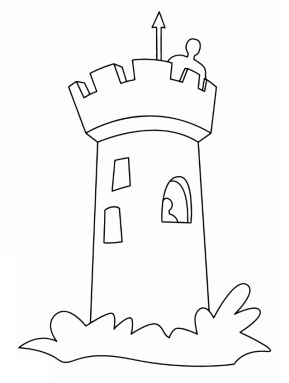 Omalovánky Hradů [online]. 2011-2014, [cit. 2014-16-4]. Dostupné online na http://www.onlineomalovanky.cz/Omalov%C3%A1nky-hrad%C5%AF.html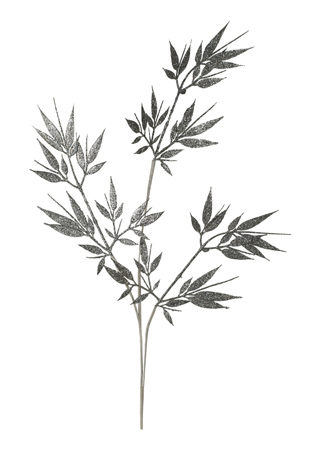 Vánoční plastová větev, stříbrná [online].[cit. 2014-16-4]. Dostupné online nahttp://www.www.dekorace-doplnky.eu/produkt/-VANOCNI-PLASTOVA-101490.html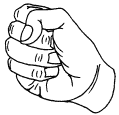 Základní tvary rukou [online]. [cit. 2014-16-4]. Dostupné online na http://mujweb.cz/taiji/tai-ji-ruce.html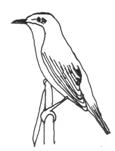 Pátrejte s námi [online]. 2007, [cit. 2014-16-4]. Dostupné online na http://www.csophostivice.cz/patrejte/Patrejte_2007_vysledky.html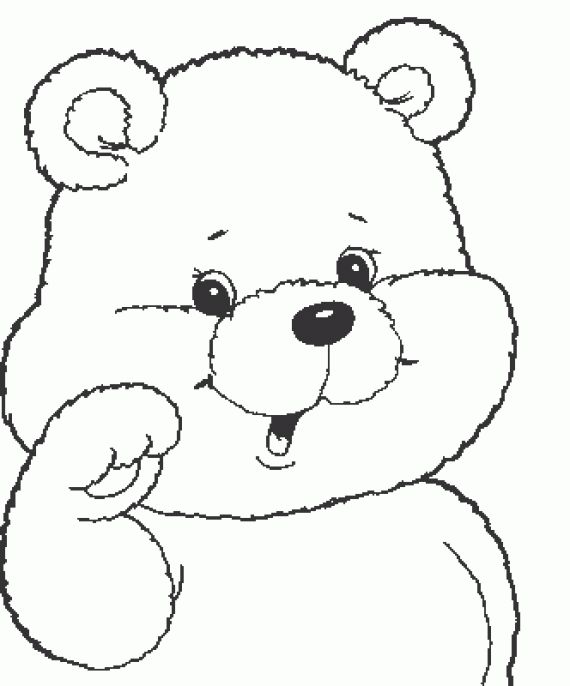 Šíbl, Šíblová. Medvídek [online]. Předškoláci.cz, 2007-2014, [cit. 2014-16-4]. Dostupné online na http://www.predskolaci.cz/?p=4131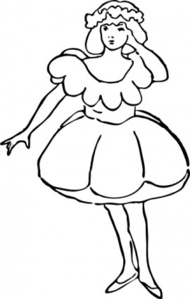 Děvče [online].Pixabay, [cit. 2014-16-4]. Dostupné online na http://pixabay.com/cs/d%C4%9Bv%C4%8De-kost%C3%BDm-kv%C4%9Btina-balet-v%C3%ADla-145449/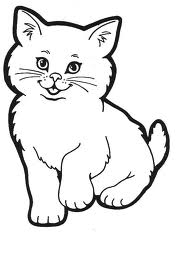 Omalovánky kočky [online]. i-creative.cz, 2012-2-19, [cit. 2014-16-4]. Dostupné online na http://www.i-creative.cz/2012/02/19/omalovanky-kocky/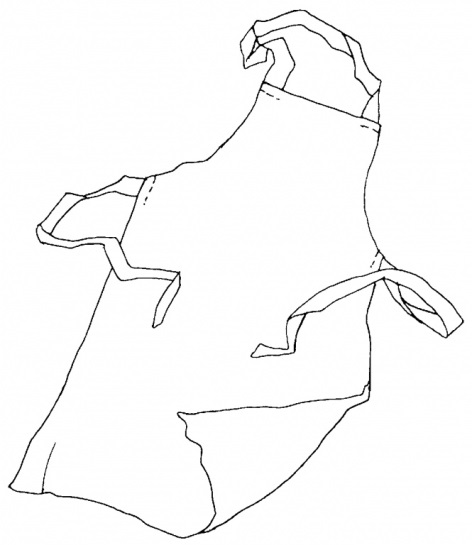 Ochranná zástěra [online]. Zelená hvězda, 2003 – 2014, [cit. 2014-16-4]. Dostupné online na http://www.zelenahvezda.cz/zdravotnicke-potreby/ochranna-zasteraNa rozstříhání123456Ako__teplo__r__síc__řítkoš__stí__lásekBhlado____nkavak __tinadí__jeh__hra__Cpou____šinaz__vákh__zdalo__pyš__Dholou__hří__slů_____locvičnas__hulákklid__E__tvička__tkakoš__u__lecz__řš__drý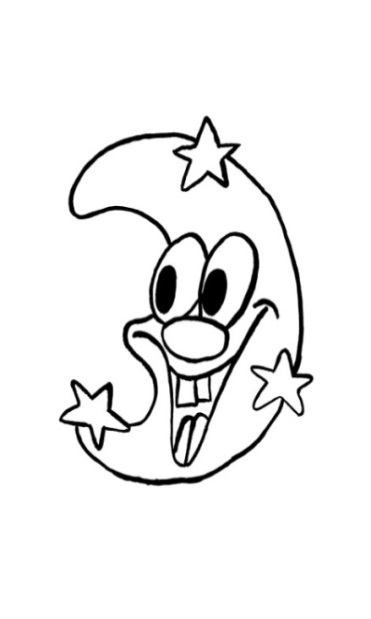 